Content of the Market ConsultationSolactive AG has decided to conduct a Market Consultation with regard to changing the Index Methodology of the following Index (the ‘Index’): Rationale for Market ConsultationThe Index provides exposure to Australian dollar (AUD) denominated non-government investment-grade bonds with a term to maturity between 5.25 and 10.25 years. Currently, the Index includes up to 35 bonds selected based on option-adjusted spreads.  Since the Index was launched in 2018, the size of the Australian Investment Grade Corporate Debt market has grown significantly and the Index is no longer fully representative of the market which it seeks to represent. Therefore, Solactive AG deems that the maximum number of securities for the Index is no longer appropriate and should be increased from 35 to 50.Proposed Change[s] to the Index GuidelineThe following Methodology changes are proposed in the following point[s] of the Index Guideline (ordered in accordance with the numbering of the affected sections):Section 1.1 Scope of the indexFrom (old version):“[…]The index includes up to 35 bonds selected based on option-adjusted spreads. […].”To (new version)“[…]The index includes up to 50 bonds selected based on option-adjusted spreads. […].”Section 2.1 Selection of the Index ComponentsFrom (old version):“[…]All bonds in the Preliminary Pool are then ranked by option adjusted spread, from highest to lowest. Securities are added to the Index, in rank order, up to a maximum of 35 securities (the Index Components). […].”To (new version)“[…]All bonds in the Preliminary Pool are then ranked by option adjusted spread, from highest to lowest. Securities are added to the Index, in rank order, up to a maximum of 50 securities (the Index Components). […].”Feedback on the proposed changesIf you would like to share your thoughts with Solactive, please use this consultation form and provide us with your personal details and those of your organization. Solactive is inviting all stakeholders and interested third parties to evaluate the proposed changes to the Methodology for the Solactive Australian Investment Grade Corporate Bond Select TR Index and welcomes any feedback on how this may affect and/or improve their use of Solactive indices. Consultation ProcedureStakeholders and third parties who are interested in participating in this Market Consultation, are invited to respond until 6 April 2021 (cob).Please send your feedback via email to compliance@solactive.com, specifying “Market Consultation Solactive Australian Investment Grade Corporate Bond Select Index” as the subject of the email, or via postal mail to:	Solactive AGPlatz der Einheit 1 60327 Frankfurt am Main Germany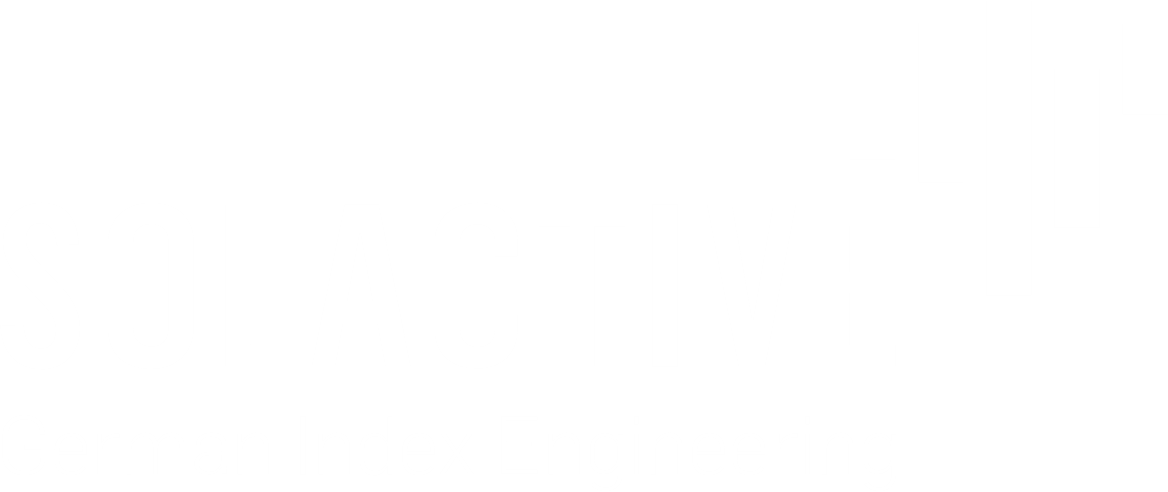 NAMERICISINSolactive Australian Investment Grade Corporate Bond Select TR Index.SOLAUSIGDE000SLA5SL1NameFunctionOrganizationEmailPhoneConfidentiality (Y/N)Should you have any additional questions regarding the consultative question in particular, please do not hesitate to contact us via above email address.